INTRODUCTIONThere are existing and new Board members standing for election to the Board. BOARD MEMBERS STANDING FOR RE-ELECTION2.1	As per Rule 39.1, the two Members standing down by rotation are Cathie Wyllie and Gary Devlin.2.2	Cathie Wyllie and Gary Devlin have declared their willingness to serve again and in accordance with Rule 40.1 do not require to be formally nominated. Their profiles are detailed below for information:BOARD MEMBER SEEKING ELECTION FOR THE FIRST TIME3.1	Ashley Campbell, Adele Erwin, Rob Rowe and Alan Stewart were co-opted to the Board in November 2020, following a successful recruitment process.  All four members have been nominated for election to Hanover Board at the AGM and have declared their willingness to serve. AGM 2021ELECTION OF BOARD MEMBERSCathie WyllieCathie has been a Board Member since 2013.Cathie studied Accountancy and Marketing at Strathclyde University and presently works for Angus Council.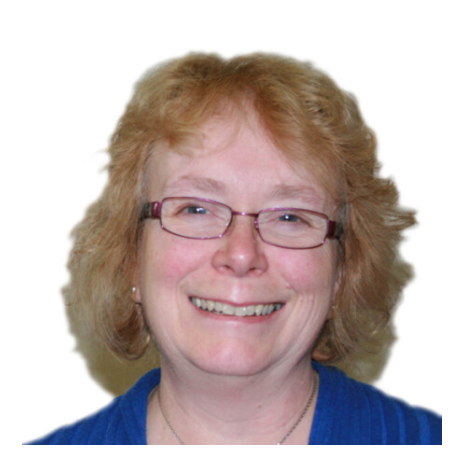 Gary DevlinGary has been a Board Member since 2013 and has been our Audit Committee Chair for the last 5 years.Gary is a qualified chartered accountant and a partner in Scott Moncrieff where he is Head of the Public Sector. Gary has over 20 years’ experience with charities, housing associations, education and public sector organisations. He is a past chair of CIPFA Scotland and a member of the Local Authority (Scotland) Accounts Advisory Board.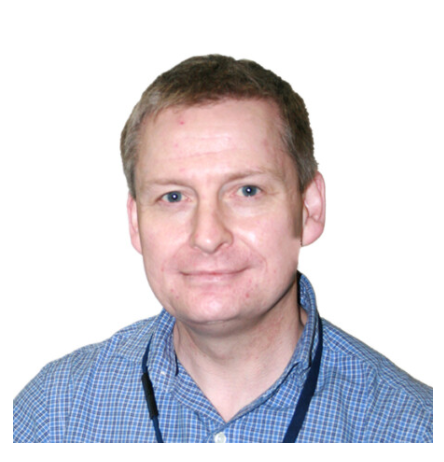 Ashley CampbellAshley has been a co-opted Member since November 2020. Ashley is the Policy and Practice Manager at the Chartered Institute of Housing (CIH) Scotland covering a broad range of issues across the housing sector and across tenures. Ashley is also a trustee of the Existing Homes Alliance Scotland, a charity which campaigns for improvements to homes to tackle climate change and reduce fuel poverty.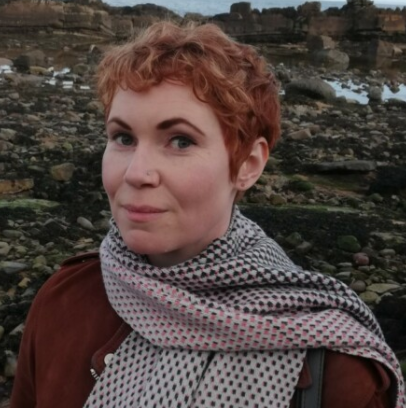 Adele ErwinAdele has been a co-opted Member since November 2020. Adele studied Mechanical Engineering with Management Techniques at Edinburgh University and has over 20 years’ technology delivery and transformation experience working across consulting, financial services and public sector organisations.  Her most recent engagement has been leading the digital technology delivery for the Scottish National Investment Bank which launched in November 2020.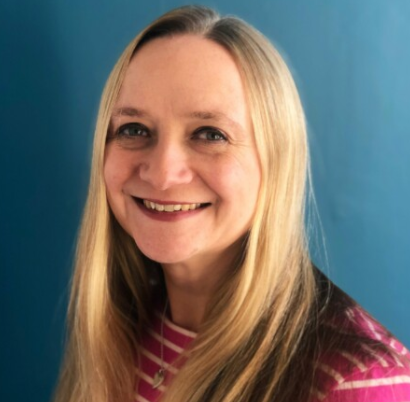 Rob RoweRob has been a co-opted Member since November 2020. Robert has been a Hanover tenant in Dumfries and Galloway since retiring 3 years ago. Previously he worked as an Engineer specialised in Renewable Energy for the United Nations and other International agencies around the world. His interest is to work towards seeing all Hanover properties become Carbon Neutral in emissions by 2030 if possible. Robert holds a graduate degree in International Development Studies from Morgan State University in the USA and did undergraduate in Mechanical Engineering at Solent University.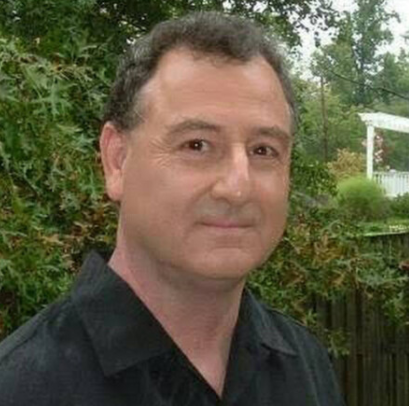 Alan StewartAlan has been a co-opted Member since November 2020. Alan is a real estate solicitor and a partner at Morton Fraser in Edinburgh where he works in the commercial real estate division. He has over 20 years’ experience working with property companies, developers and corporate occupiers. He has a particular interest in the role that organisations in the housing sector can play to support those living with dementia.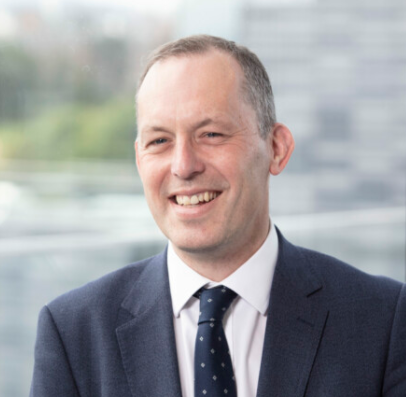 